.SIDE RIGHT-TOUCH, SIDE LEFT-TOUCH, VINE RIGHT WITH ¼ TURN, SWEEPRIGHT WEAVE WITH FULL TURN RIGHTDIAGONAL STEP-TOUCHES FORWARD RIGHT AND LEFT, STEP PIVOT ½ TURN RIGHT, STEP PIVOT ¼ TURN RIGHTCROSS ROCK, SIDE-DRAG, ROLLING TURN 1 ¼ LEFTREPEATWYSIWYG (What You See Is What You Get)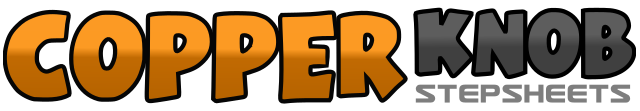 .......Count:32Wall:4Level:Improver.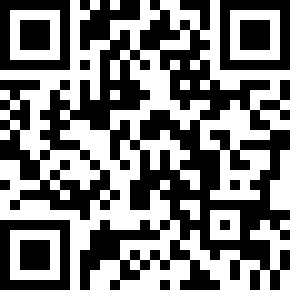 Choreographer:Gaye Teather (UK)Gaye Teather (UK)Gaye Teather (UK)Gaye Teather (UK)Gaye Teather (UK).Music:All I Have To Offer You Is Me - Dave SheriffAll I Have To Offer You Is Me - Dave SheriffAll I Have To Offer You Is Me - Dave SheriffAll I Have To Offer You Is Me - Dave SheriffAll I Have To Offer You Is Me - Dave Sheriff........1-4Step right foot to right side, touch left beside right, step left foot to left side, touch right beside left5-8Step right to right, cross left behind right, step right ¼ turn right, sweep left foot out to left and in front of right9-12Cross step left over right, step right to right, step left behind right, step right ¼ turn right13-16Step forward on left, pivot ½ turn right, make ¼ turn right stepping left to left, touch right beside left17-18Step right foot forward on a right diagonal, touch left beside right19-20Step left foot forward on a left diagonal, touch right beside left21-24Step forward on right, pivot ½ turn left, step forward on right, pivot ¼ turn left25-28Cross rock right over left, recover onto left, long step to right on right foot, drag left foot and touch beside right29-32Step left foot ¼ turn left, making ½ turn left stepping back on right, make ½ turn left stepping forward on left, touch right beside left